Тема урока: Информационные процессы.Цель урока:	ввести понятие информационных процессов и рассмотреть различные примеры информационных процессовФормируемые универсальные учебные действия:	•	предметные –  общие представления об информационных процессах и их роли в современном мире; умение приводить примеры сбора и обработки информации в деятельности человека, в живой природе, обществе, технике; •	метапредметные – навыки анализа процессов в биологических, технических и социальных системах, выделения в них информационной составляющей; общепредметные навыки обработки информации; •	личностные – понимание значимости информационной деятельности для современного человека.Задачи: – образовательные: сформировать понятие об информационных процессах;– развивающие:	 развивать интерес к предмету, учить сравнивать и обобщать изучаемые факты и понятия, учить вести и составлять конспекты, тезисы;	– воспитательные содействовать в ходе урока формированию мировоззренческих понятий дать почувствовать, что, решая и выполняя всё более сложные задачи и упражнения, они продвигаются в своём интеллектуальном, профессиональном и волевом развитии.		Место урока в разделе2 урок в разделе «Человек и информация»Тип урока	урок усвоения новых знаний: формирования первоначальных предметных навыков, овладения предметными умениями.Основные термины и понятия:	информационные процессы, виды памяти		Межпредметные связи:		история	кибернетика	математика			Материально – техническое обеспечение:	ПК Проектор Презентация	Раздаточный материал	Формы организации учебной деятельности учащихся на уроке:индивидуальная фронтальная	групповаяФормируемые навыки функциональной грамотности:Читательская: работа с текстами слайдов, учебника, раздаточных заданийМатематическая: развитие логического мышленияИнформационная: нахождение необходимой информации в тексте (стихотворение), обработка информации (работа со схемами, слайдами)Коммуникативная: взаимодействие в группе сверстников, со взрослым, умение отвечать на вопросыЭтапы урокаМатериал ведения урокаДеятельность учащихсяУУД на этапах урока1Организационный моментДети рассаживаются по местам. Проверяют наличие принадлежностей.Регулятивные УУД:- умение ставить учебную задачу, называть цель, формулировать тему- развитие алгоритмического мышленияЛичностные УУД:-  формирование навыков самоорганизации- воспитание требований безопасности Познавательные УУД:- развитие познавательной активности- развитие читательских навыков, умения поиска нужной информации в тексте, выборочно передавать содержание текста;- умение кратко формулировать мысль-  умение обрабатывать информацию и делать вывод;Регулятивные УУД:- развитие алгоритмического мышленияЛичностные УУД:-  формирование навыков самоорганизацииПознавательные УУД:- развитие познавательной активности- развитие читательских навыков, умения поиска нужной информации в тексте, выборочно передавать содержание текста;- умение кратко формулировать мысль-  умение обрабатывать информацию и делать вывод;Регулятивные УУД: развитие умения адекватно оценивать работу друга и свою, развитие самокритичности.Коммуникативные: умение взаимодействовать друг с другом2 Формулирование  темы и целей  урока- Дешифрование- Назови известные тебе действия с информацией:- Все эти действия называют информационными процессами. Уточните определение данного термина в учебнике на с. 13.Итак, по нашему вступлению вы уже можете назвать тему нашего урока:Назовите цели урока:Познакомиться ВыяснитьНаучитьсяИнформационные процессы- сбор, передача, хранение, обработка.- читают с экрана определение;- делают свои предположения и высказывания.- читают и повторяют;- «Информационные процессы»;- Со значением термина «информационный процесс»; - какие процессы рассматриваются под этим термином. - определять виды информационных процессов в различных ситуациях. Регулятивные УУД:- умение ставить учебную задачу, называть цель, формулировать тему- развитие алгоритмического мышленияЛичностные УУД:-  формирование навыков самоорганизации- воспитание требований безопасности Познавательные УУД:- развитие познавательной активности- развитие читательских навыков, умения поиска нужной информации в тексте, выборочно передавать содержание текста;- умение кратко формулировать мысль-  умение обрабатывать информацию и делать вывод;Регулятивные УУД:- развитие алгоритмического мышленияЛичностные УУД:-  формирование навыков самоорганизацииПознавательные УУД:- развитие познавательной активности- развитие читательских навыков, умения поиска нужной информации в тексте, выборочно передавать содержание текста;- умение кратко формулировать мысль-  умение обрабатывать информацию и делать вывод;Регулятивные УУД: развитие умения адекватно оценивать работу друга и свою, развитие самокритичности.Коммуникативные: умение взаимодействовать друг с другом3Объяснение и первичное закрепление темыВопрос классу: Какие процессы – информационные?В наиболее общем виде информационный процессы – это процессы, связанные с изменением информации или действиями с использованием информации.информационных процессах.В информатике к информационным процессам относят:•	Поиск информации;•	Обработка информации;•	Хранение информации;•	Передача информации;Поиск информации - один из важных информационных процессов. Вопрос классу: Как вы думаете, когда вы осуществляете поиск информации?Методы поиска информации:•	Непосредственное наблюдение;•	общение со специалистами по интересующему вас вопросу;•	чтение соответствующей литературы;•	просмотр видео-, телепрограмм;•	прослушивание радиопередач и аудиокассет;•	работа в библиотеках, архивах;•	запрос к информационным системам, базам и банкам компьютерных данных;•	другие методы.Далее идет процесс обработки (преобразование) информации - это процесс изменения формы представления информации или её содержания. Вы обрабатываете информацию, когда ежедневно и ежесекундно, например, когда решаете задачу по математике, переводите текст с иностранного языка и даже сейчас слушая меня, ваш мозг обрабатывает все что я рассказываюСледующий процесс «Хранение информации» – сохранить информацию, значит зафиксировать ее на каком-либо носители. Вопрос классу: Какие носители вы знаете? А какой считаете самый популярный? Внимательно рассмотрите предложенную схему и допишите какие «носители» информации будут относится к внешней, а какие к внутренней памяти. Последний процесс - это передача информации. Практически любая деятельность людей связана с общением, а общение невозможно без передачи информации. В процессе передачи информации обязательно участвуют источник и приёмник информации: первый передает информацию, второй её принимает. Между ними действует канал передачи информации - канал связи. А также есть кодирующее и декодирующее устройство. Кодирующее устройство - устройство, предназначенное для преобразования исходного сообщения источника информации к виду, удобному для передачи.Декодирующее устройство - устройство для преобразования кодированного сообщения в исходное. Во время передачи информации может происходить искажение информации. Как это происходит можно проследить, поиграв в простую игру, а заодно мы с вами и разомнёмсяЗапасной методический приём: обсудить ситуацию потери и искажения информации (при наличии времени)Пояснить почему исказилась или нет первоначальная информация.- смотрят видео или презентацию, отвечают на вопросыОтвечают устно на вопрос, предлагают свои версииЗаполняют по ходу объяснения «слепую» схему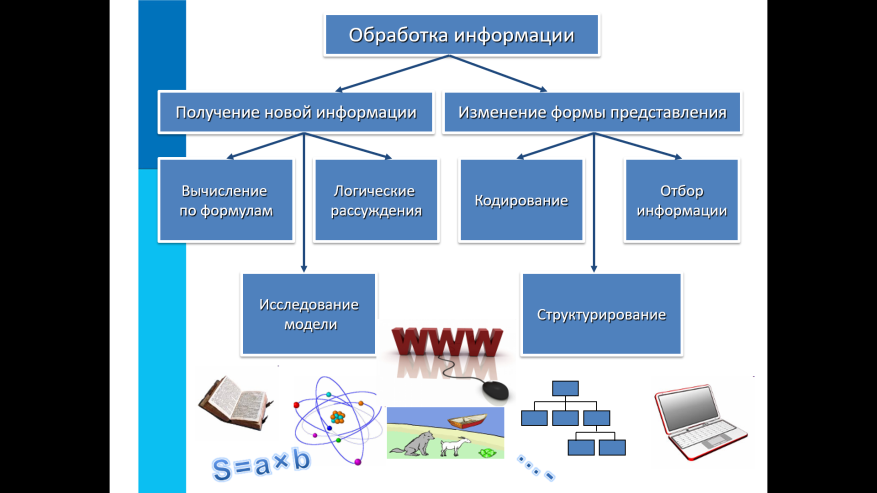 Заполняют по ходу объяснения «слепую» схему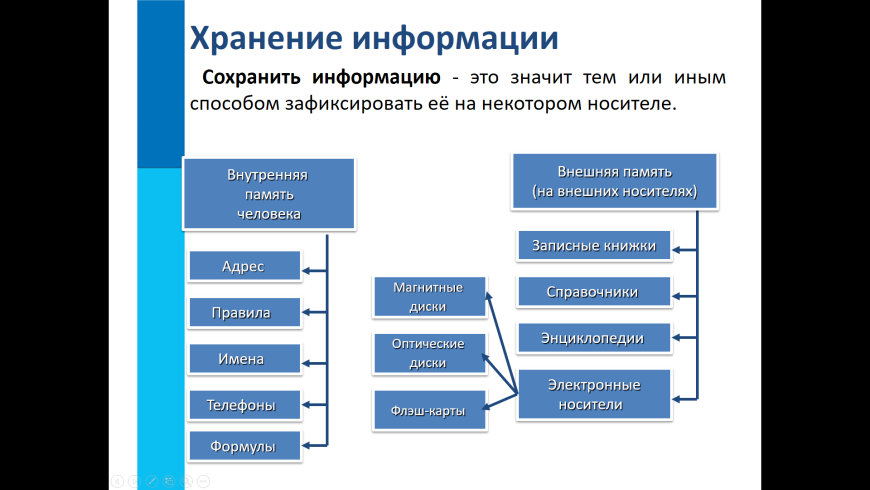 Играют в игру «Испорченный телефон»Группа делится на две команды, каждая выстраивается в ряд. Первому в каждом ряду сообщаю слова «компьютер» и «алгоритм», передаются по ряду каждому от второго до последнего:шепотом на ушко, (остальные не слышат)Последний сообщает полученную информацию, и она сравнивается с первоначальной.Регулятивные УУД:- умение ставить учебную задачу, называть цель, формулировать тему- развитие алгоритмического мышленияЛичностные УУД:-  формирование навыков самоорганизации- воспитание требований безопасности Познавательные УУД:- развитие познавательной активности- развитие читательских навыков, умения поиска нужной информации в тексте, выборочно передавать содержание текста;- умение кратко формулировать мысль-  умение обрабатывать информацию и делать вывод;Регулятивные УУД:- развитие алгоритмического мышленияЛичностные УУД:-  формирование навыков самоорганизацииПознавательные УУД:- развитие познавательной активности- развитие читательских навыков, умения поиска нужной информации в тексте, выборочно передавать содержание текста;- умение кратко формулировать мысль-  умение обрабатывать информацию и делать вывод;Регулятивные УУД: развитие умения адекватно оценивать работу друга и свою, развитие самокритичности.Коммуникативные: умение взаимодействовать друг с другом4Закрепление изученного Зачитывается фрагмент стихотворения «Сказка о царе Салтане»Вопрос классу: внимательно прослушайте отрывок литературного произведения и определите всех участников процесса передачи информацииСлушают литературный фрагмент, высказывают предположения.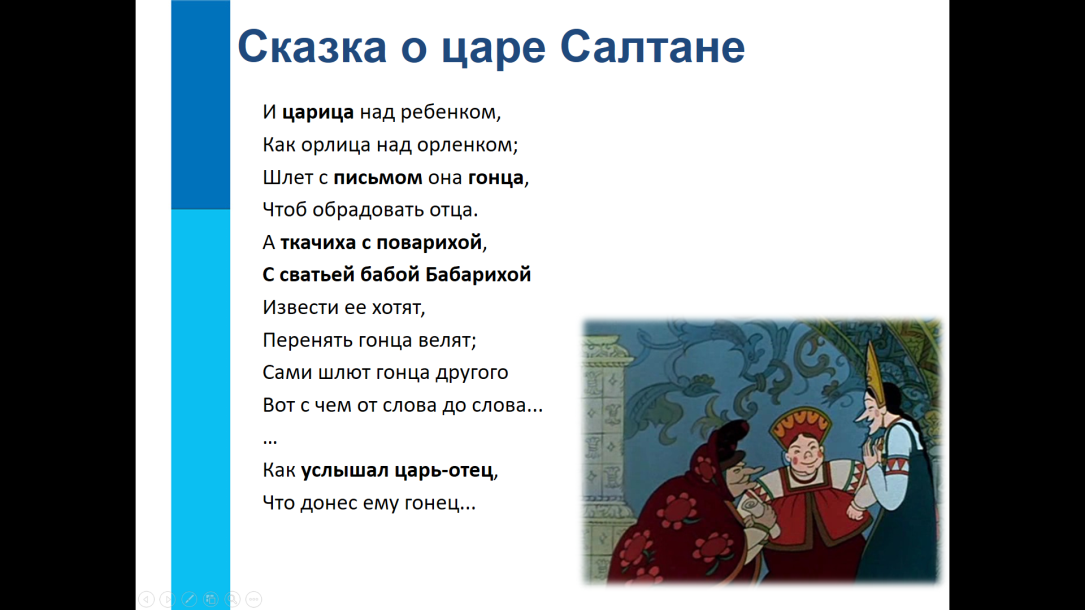 Регулятивные УУД:- развитие алгоритмического мышленияЛичностные УУД:-  формирование навыков самоорганизацииПознавательные УУД:- развитие познавательной активности- развитие читательских навыков, -умения поиска нужной информации в тексте, - умение кратко формулировать мысль-  умение обрабатывать информацию и делать вывод;5Первичная проверка изученногоВ завершении урока, проведем небольшой экспресс – тест как же мы усвоили сегодняшнюю тему. Я буду предлагать суждения, если они верные – хлопок в ладоши, если неверно – тишина. Будьте внимательны!Задание верно или неверно.Верно, что рассуждение – это обработка информации? (верно)Верно, что написание письма – это сбор информации (неверно)Верно, что перевод текста с английского языка – это обработка информации? (верно)Верно, что ответ на вопрос – это передача информации? (верно)Верно, что запись на оптический диск – это сбор? (неверно)Верно, что ведение конспекта – это хранение информации (верно)Выполняют интерактивной экспресс – тест «Верно - неверно»Регулятивные УУД:развитие навыков самоконтроляКоммуникативные: умение взаимодействовать с учителем6Запись домашнего задания.§1.2 Работа с дневниками7Итоги урока, рефлексияОцени себя:Можете ли вы назвать тему урока?- Вам было легко или были трудности?- Какое задание было самым интересным и почему?- подсчитывают баллы, выставляют оценкуЛичностные УУД:- развитие самооценки